Place institution(s) and funding body logos at the top of the pageDear full name of attendee,RE: INVITATION TO ATTEND WORKSHOP ON NAME OF WORKSHOP ON START DATE-END DATE AT INSTITUTION AND NAME OF COUNTRYOn behalf of name of organisations funding the workshop (e.g. PANDORA-ID-NET), we are pleased to formally invite you to attend the workshop on name of workshop to be held on start date- end date at institute and country.Travel and accommodation expenses to attend the training will be covered by name of organisation(s) funding the workshop.For further information, please contact (name, email address and phone number of person organising the workshop).We look forward to seeing you at institution name.Yours sincerely,Name PositionAuthors: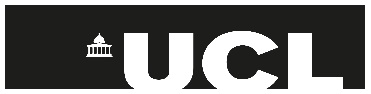 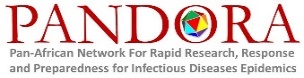 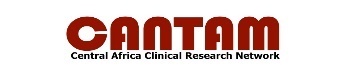 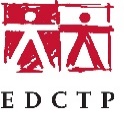 Dr Linzy Elton, University College London, UKDr Liã Bárbara Arruda, University College London, UKProfessor Timothy D McHugh, University College London, UKEloise Rose, University College London, UK